מערך שיעור 5: רובוטיקהמהלך השיעור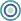 נושאי השיעורמתכנתים את הרובוט!הפעלת מנועי הרובוטביצוע מגוון סוגי נסיעות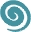 פיתוחחברת איטק בע"מ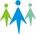 קהל יעדתלמידים בי"ס יסודי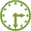 משך היחידה 2  ש"ש סביבת למידהכיתת מחשבים, מקרן ומסך, חיבור לאינטרנט.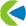 מטרות אופרטביותהלומדים יכירו פקודת הפעלת מנועי הרובוטהלומדים יוכלו לבנות תסריטי Scratch 3 שמסוגלים להסיע את הרובוט בזמנים קצוביםהלומדים יוכלו לתכנת את הרובוט להשמיע צלילים בזמן נסיעה הלומדים יתרגלו סוגי נסיעות שונים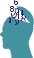 ידע מוקדם לשיעורהיכרות עם הרובוט וסביבת ה-Scratch 3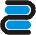 חומרי הוראה
(כתובים ומתוקשבים)מצגת מלווה שיעורציוד לרובוטיקהדגם הרובוט שהכינה כל קבוצה (כולל בטריה טעונה במלואה)כבל USB מן הערכה אם כי רצוי חיבור לרשת אלחוטית    / BlueTooth Wi-Fi (win 7 / win 10)מהלך ההוראה זמן משוערתיאור הפעילותשקף 1,2
פתיחה והצגת נושא השיעור ותכולתו2 דק'שקף 3 חזרה ותזכורת3 דק'שקף 4חיבור הרובוט למחשב5 דק'ראו פירוט במערך שיעור קודם  שקף 5פקודת הפעלת המנוע10 דק'פקודת הפעלת מנוע: 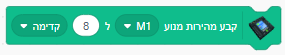 כל מנוע נפעיל בנפרד. בכל פקודה 3 פרמטרים:חיבור המנוע – להיכן חיברנו את המנוע בבקר שלנו. יש 4 כניסות למנועים: M1/M2/M3/M4 ויש לבחור את הכניסה המתאימה למנוע שרוצים להפעילמהירות – כמה מהר יסתובב ציר המנוע אליו מחובר הגלגל. ערכים אפשריים בין 0 ל-8, כאשר 0 משמעו עצירה, ו-8 היא המהירות המקסימלית.כיוון – לאיזה כיוון להסתובב – קדימה או אחורה. שקף 610 דק'כדי להזיז את כל הרובוט יש להפעיל את שני המנועים, כלומר לחבר 2 פקודות הפעלת מנוע, אחת תורה למנוע המחובר ל-M1 לעבוד, והשניה למנוע של M2.מכיוון שקדימה ואחורה הם מונחים סובייקטיבים ואנחנו קובעים מהו הכיוון שנחשב בעיננו כקדימה, יש לוודא שזה אכן מתואם לכיוון שבפקודה. אם בדיקה מעלה שהכיוון הפוך – יש להצליב את החוטים בכניסה של חוטי המנוע לבקר: להחליף את המיקומים של המחבר הירוק עם האדום.שקף 7תרגול הפעלת המנועים15 דק'נסיעה קדימה: אלגוריתם (שיטה) לנסיעה קדימהשימו לב: הנחת היסוד היא שמנוע ימני מחובר ל-M1 והשמאלי ל-M2, ושני המנועים מחווטים כך שהגדרת פרמטר כיוון הנסיעה קדימה בפקודת הפעלת המנוע אכן תפעיל את המנוע בכיוון המתאים.פקודה למנוע ימין: התקדם קדימה במהירות גבוההפקודה למנוע שמאל: התקדם קדימה במהירות גבוהההמתן 2 שניותעצור מנוע ימיןעצור מנוע שמאל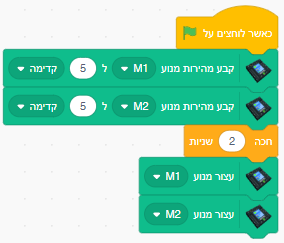 שימו לב: מכיוון שהסביבה מריצה את הפקודות במהירות מכונה פקודות רצופות יתבצעו ללא השהייה, לכן פעולות הפעלת שני המנועים ועצירתם יבוצעו בו-זמנית למרות כתיבתן כפקודות נפרדות לכל מנוע.שקף 8תרגול מגוון נסיעות שונות13 דק'עבור כל סוג נסיעה בקשו מהתלמידים לכתוב קודם את האלגוריתם (השיטה) לביצוע סוג הנסיעה ורק לאחר מכן לנסות את פקודות הסקראץ' המממשות את האלגוריתם.נסיעה אחורהפקודה למנוע ימין: התקדם אחורה במהירות גבוההפקודה למנוע שמאל: התקדם אחורה במהירות גבוהההמתן 2 שניותעצור מנוע ימיןעצור מנוע שמאל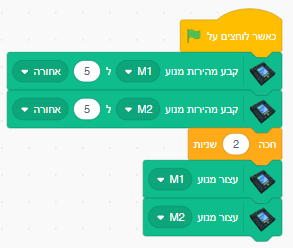 נסיעה בקשת לשמאלפקודה למנוע ימין: התקדם קדימה במהירות גבוההפקודה למנוע שמאל: התקדם קדימה במהירות נמוכהלאחר 2 שניות פקודת עצור לשניהם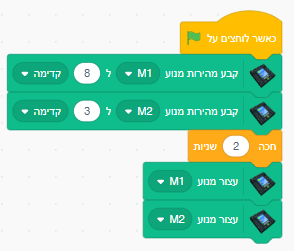 נסיעה בקשת אחורית לימיןפקודה למנוע ימין: התקדם אחורה במהירות נמוכהפקודה למנוע שמאל: התקדם אחורה במהירות גבוהההמתן 2 שניותעצור מנוע ימיןעצור מנוע שמאל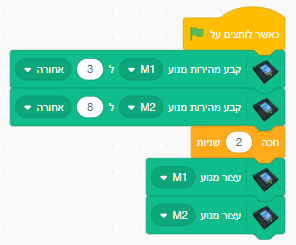 שקף 9תרגול מגוון נסיעות שונות12 דק'נסיעה בסיבוב ימינה על צירפקודה למנוע ימין: עצורפקודה למנוע שמאל: התקדם קדימה במהירות גבוהההמתן 2 שניותעצור מנוע ימיןעצור מנוע שמאל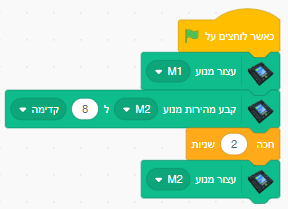 שקף 10תרגול מגוון נסיעות שונות15 דק'נסיעה בסיבוב שמאלה על המקוםפקודה למנוע ימין: התקדם אחורה במהירות גבוההפקודה למנוע שמאל: התקדם קדימה במהירות גבוהההמתן 2 שניותעצור מנוע ימיןעצור מנוע שמאל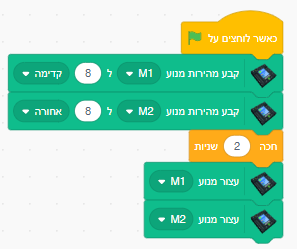 תרגיל מתקדם – על התלמידים לנסות בעצמם כמה זמן יש להקציב לסיבוב על המקום כדי לסיים סיבוב מלא על המקום, כדי שהנסיעה קדימה אכן תשלח את הרובוט קדימה בכיוון ההתחלתי בו הציבו אותו. הזמן תלוי בגורמים כמו חיכוך הצמיגים עם הרצפה, כמה הבטריה טעונה, וכמובן באיזו מהירות הגדירו לביצוע הסיבוב. יש לבצע תהליך של "ניסוי וטעיה"שימו לב – בתהליך כזה של "ניסוי וטעייה" בהכרח תהיה טעיה! להכין את התלמידים שזה חלק אינטגרלי מהתהליך שאמורים ללמוד ממנו ולהפיק לקחים כדי לשפר את הנסיון הבא עד שמגיעים לתוצאה הרצויה.אם מסיימים מוקדם ניתן לתת מטלות מתקדמות המשלבות סוגי נסיעה (למשל סע קדימה 2 שניות, עצור, וסע אחורה 2 שניות.)שקף 11סדר וניקיון5ד'סדר וניקיון